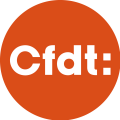 DÉCLARATION INDIVIDUELLE DE CANDIDATUREÉlections du 1er au 8 décembre 2022CAP nationale des corps des chargés de recherche et des directeurs de recherche du développement durable au ministère chargé de la transition écologiqueSCRUTIN NATIONAL« Je soussigné(e) » Mme M Nom, Prénom, corps**, service « déclare être candidat(e) à la commission administrative paritaire nationale des corps des chargés de recherche et des directeurs de recherche du développement durable au ministère chargé de la transition écologique sur la liste de l'organisation syndicale CFDT ».Fait à …, le …Nom PrénomSignature* Bien préciser si le scrutin est NATIONAL ou CENTRAL ou LOCAL** La mention du corps n’est pas obligatoire pour les candidats aux CSA de proximité 